РЕПУБЛИКА БЪЛГАРИЯ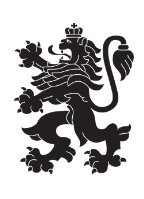 Министерство на земеделието, храните и горитеОбластна дирекция „Земеделие“ – гр.ПазарджикКласиране на кандидатите от проведения  конкурс за длъжността ,,Старши експерт“ ГД,,АР“ към ОДЗ Пазарджик, обявен със  Заповед  РД-04-8/14.01.2021 г.1.Е..Н. Лазаров Председател на конкурсната комисия…………/п/……………..                                                                 /Кръстьо Костадинов/